Мета роботи1. Дослідити нерозгалужене електричне коло з котушкою і конденсатором.2. Вивчити умови виникнення резонансу та явища, які виникають при резонансі напруг.3. Навчитися будувати за даними дослідів векторні діаграми.Проведення дослідів1. Скласти електричне коло схема якого зображена на рисунку.2. Враховуючи можливість виникнення великих напруг на ділянках кола, дослідження проводити при напрузі на затискачах схеми U150 В.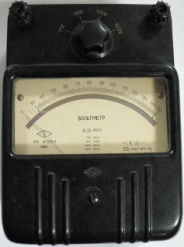 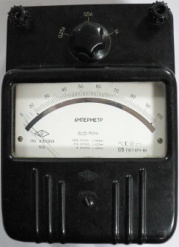 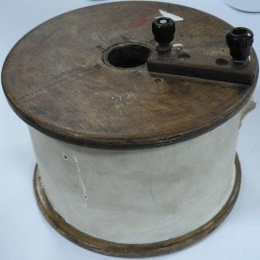 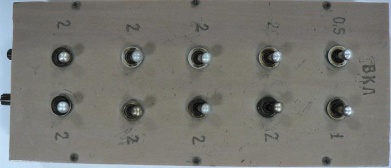 Лабораторна робота складається з обладнання та вимірювальних приладів:А – амперметр, для виміру струму в електричному колі;V1, V2, V3 – вольтметри для виміру відповідно напруги вхідної, котушки та конденсатора;L, C – котушка та батарея конденсаторів.         3. Змінюючи величину ємності в межах від 2 до 16 мкФ, виміряти величини, які зазначені у таблиці 1.Таблиця 1.Звернути увагу на резонанс напруги, який фіксується за максимальним значенням струму в електричному колі.4. Визначити дослідним шляхом параметри котушки індуктивності, для чого після виконання основних дослідів зібрати електричне коло відповідно рисунку.Електричне коло з котушкою підключити спочатку до затискачів змінного струму, а потім до затискачів постійного струму і записати отримані дані в таблицю 2. (в таблиці вказані рекомендовані значення напруги та струму).ТаТаблиця 2.На підставі отриманих дослідних даних визначаємо параметри котушки індуктивності: - повний опір котушки (Ом); - активний опір котушки (Ом); - реактивний опір котушки (Ом); - індуктивність котушки (мГн);з умов резонансу  визначимо  (мкФ).При проведенні досліду підібрати значення ємності, яке максимально наближається до резонансного.Опрацювання результатів досліду1. Розрахувати активну Р, загальну S потужності, коефіцієнт потужності cos та кут зсуву . Зробити висновки щодо цих величин.  (Вт); (ВА);;.2. Побудувати в масштабі залежності: І=f(С), UC=f(С), UL=f(С), cos=f(C), =f(C).3. Побудувати в масштабі векторні діаграми напруг і струмів для випадків С Срез., С Срез., С Срез. по даним вимірювань.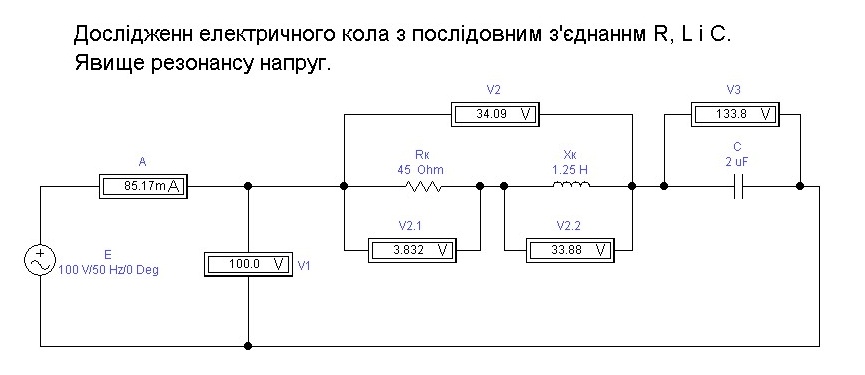 Електричне коло з послідовним з'єднанням R, L і C елементів у програмі Electronics Workbench.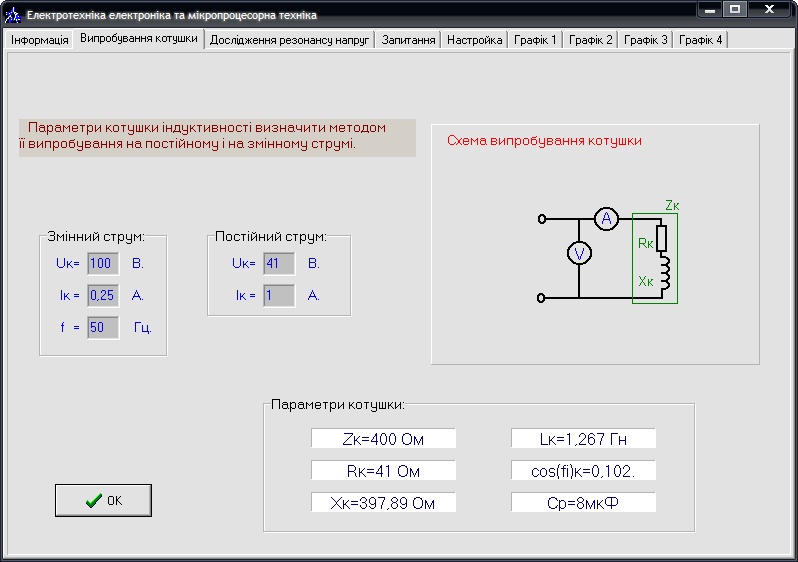 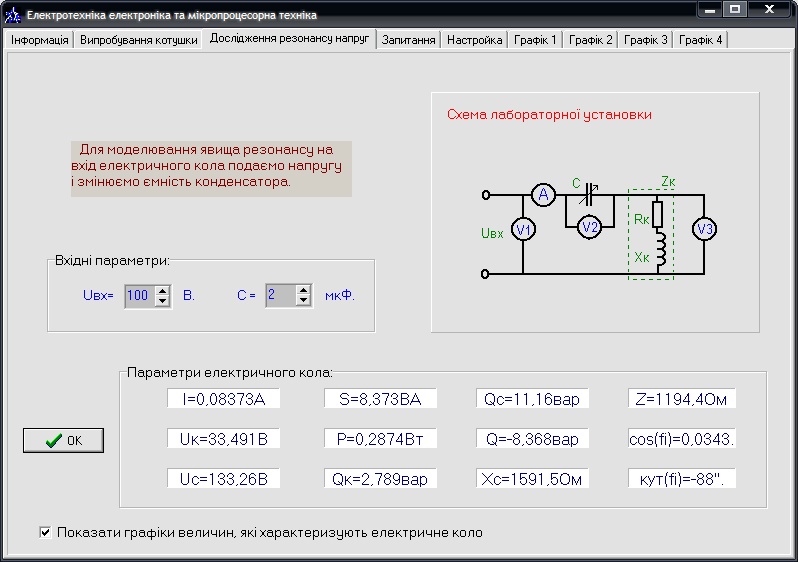 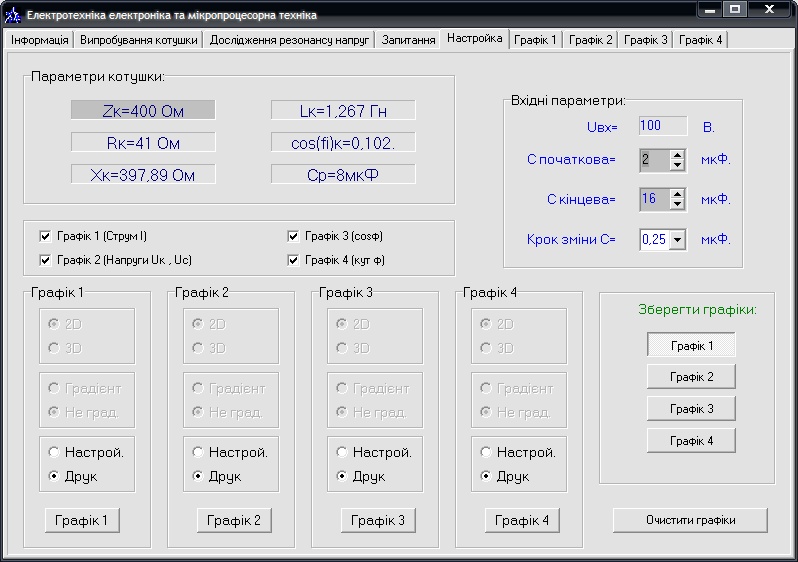 Вигляд робочих панелей програми Reznapr, для моделювання лабораторної роботиГрафіки функцій:Висновки:Дані вимірюваньДані вимірюваньДані вимірюваньДані вимірюваньДані вимірюваньРезультати обчисленьРезультати обчисленьРезультати обчисленьРезультати обчисленьСІUUCUкPScosмкФАВВВВтВ А-град.246810121416Змінний струмЗмінний струмПостійний струмПостійний струм~U~I=U=IВАВА100,0……1,0